Cats Classic Boys Basketball Tournament – January 19/20, 2018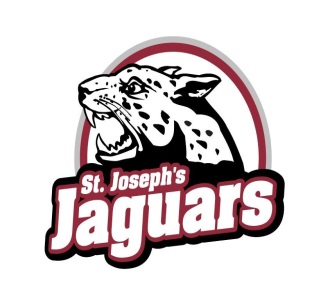 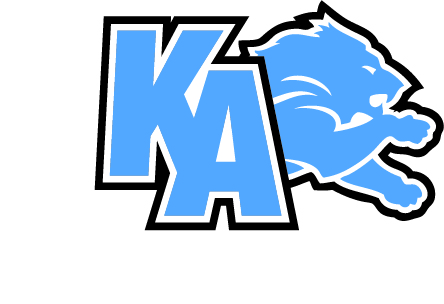 